Prislista KM-Viltspår Upplands Dreverklubb 2020				Pris     Poäng1. Silverkällans Ester, Thomas Jarl		1:a        732. Haralias Stella II, Tobias Olander		1:a        673. Drivabos Cor, Malin Ahlström		2:a        69   4. River Race Fixa, Christer Andersson	2:a        685. Stuttfots Griff, Hans Johansson		2:a        526. Hyttängets Too-Ticki, Roger Lindström	3:a        537. Harvindens Diza, Stefan Ekström		0:a        568. Brinnsjöns Lova, Lars Elgh		0:a        349. River Race Elton, Niklas Rosén		0:a        2310. Skånstorpgårdens Ajax, Lars Erik Lindberg	0:a        15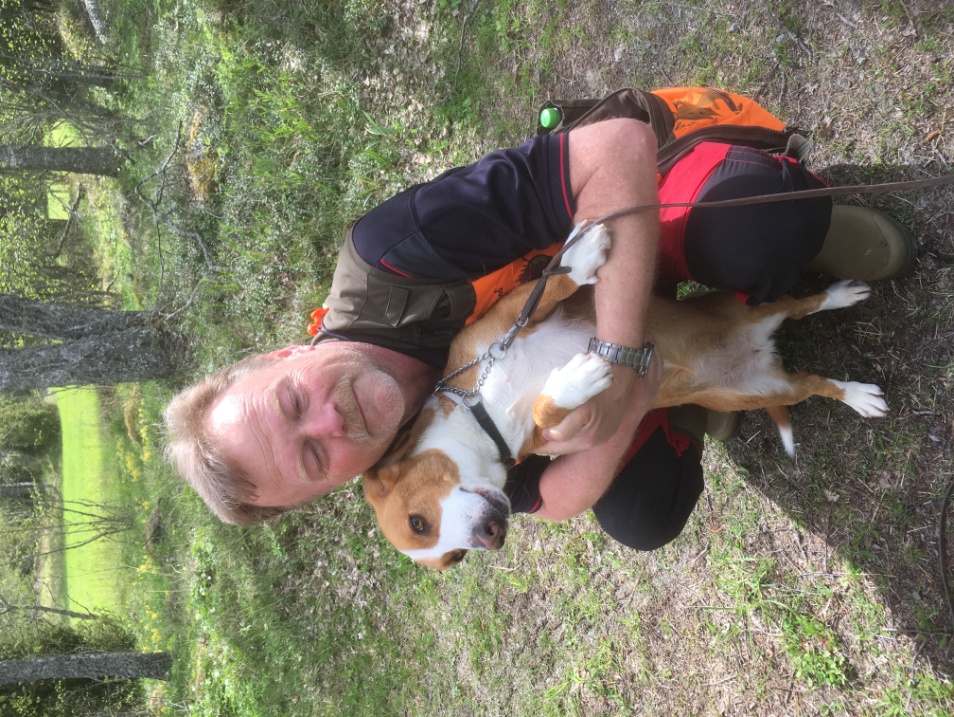 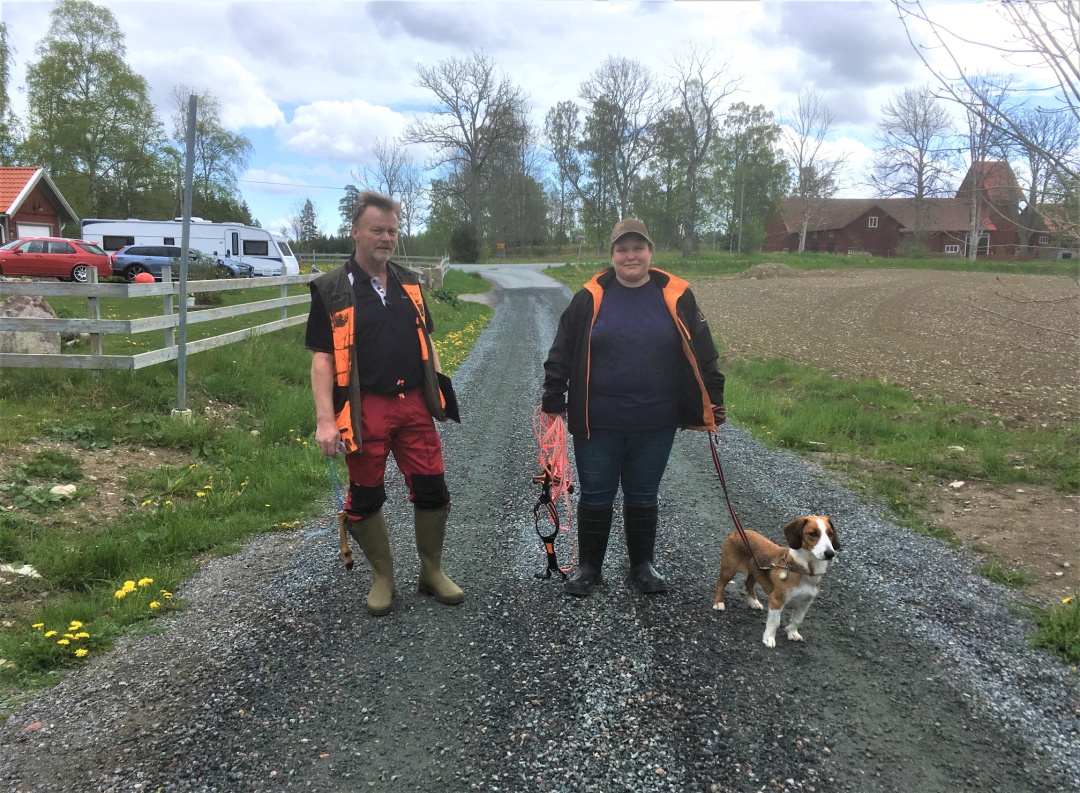 Vänster bild River Race Fixa och Tony Sparf 	domare	Höger bild Drivabos Cor och MalinGrattis till alla pristagare